PhElektrikStation: Die Kirchhoff’schen Gesetze (1)Zeit: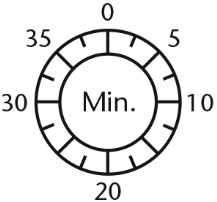 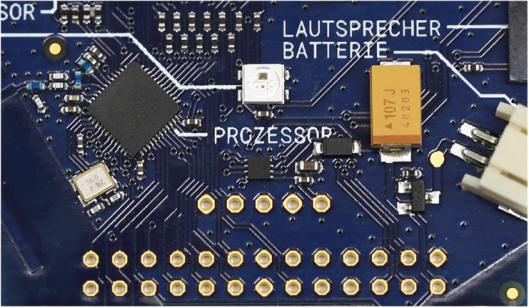 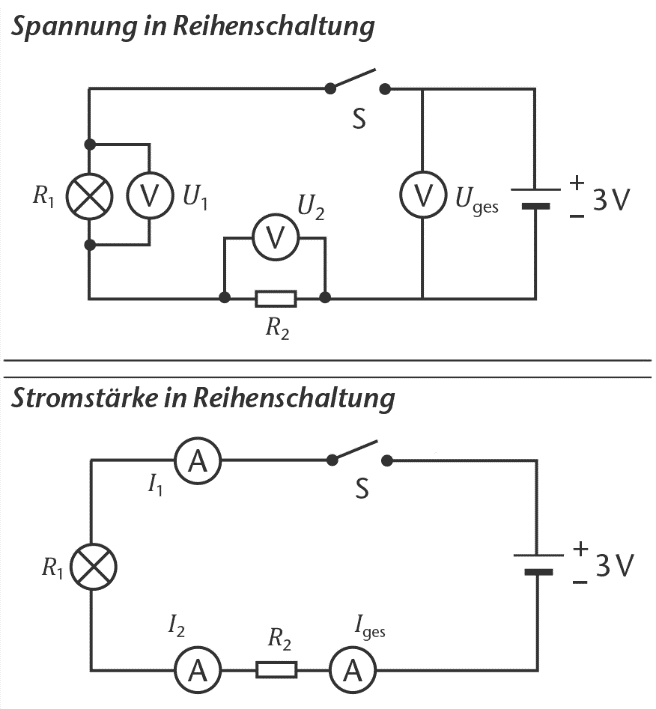 Zeit: 53550_Version 01.00 Kopiervorlage © Cornelsen Experimenta 53550_Version 01.00 Kopiervorlage © Cornelsen Experimenta 53550_Version 01.00 Kopiervorlage © Cornelsen Experimenta 53550_Version 01.00 Kopiervorlage © Cornelsen ExperimentaPhElektrikStation: Die Kirchhoff’schen Gesetze (2)Zeit: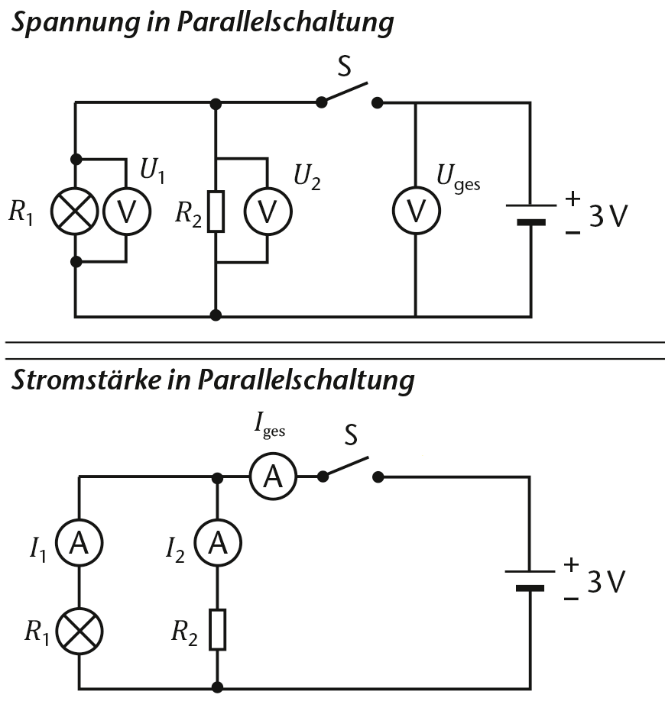 Zeit:53550_Version 01.00 Kopiervorlage © Cornelsen Experimenta 53550_Version 01.00 Kopiervorlage © Cornelsen Experimenta 53550_Version 01.00 Kopiervorlage © Cornelsen Experimenta 53550_Version 01.00 Kopiervorlage © Cornelsen Experimenta 